UZAICINĀJUMS IESNIEGT PIEDĀVĀJUMU IEPIRKUMAM	Limbažu novada pašvaldības Alojas mūzikas un mākslas skola uzaicina Jūs iesniegt savu cenu piedāvājumu iepirkumam “Koridora remonts Jūras ielā 38b, Alojā, Limbažu novadā”. Līguma izpildes termiņš – 1 (viens) mēnesis no iepirkuma līguma noslēgšanas dienas.Līguma izpildes vieta –  Jūras iela 38b, Aloja, Limbažu novadsLīguma apmaksa – pasūtītājs veic samaksu 15 (piecpadsmit) dienu laikā pēc pieņemšanas – nodošanas akta parakstīšanas un Izpildītāja rēķina saņemšanas.Pretendentam, kuram piešķirtas tiesības slēgt iepirkuma līgumu, jāparaksta pasūtītāja sagatavotais iepirkuma līgums un ne vēlāk kā 10 (desmit) dienu laikā no pasūtītāja uzaicinājuma parakstīt iepirkuma līgumu nosūtīšanas dienas un jāiesniedz pasūtītājam parakstīts iepirkuma līgums. Ja norādītajā termiņā iepirkuma uzvarētājs neiesniedz iepriekšminēto dokumentu, tas tiek uzskatīts par atteikumu slēgt iepirkuma līgumu.Piedāvājuma izvēles kritērijs ir piedāvājums ar viszemāko cenu.	Piedāvājumus iepirkumam var iesniegt līdz 2023.gada 23. marta, pulksten 12:00. Piedāvājums, sastāv no aizpildītas piedāvājuma veidlapas (uzaicinājuma 2.pielikums un atbilstoši LBN 501-17 sastādītām un aizpildītām būvdarbu tāmēm.Piedāvājumi var tikt iesniegti:iesniedzot personīgi, slēgtā vēstulē Limbažu novada pašvaldības Alojas mūzikas un mākslas skolā, Jūras ielā 38b, Alojā, Limbažu novadā, LV-4064;nosūtot pa pastu vai nogādājot ar kurjeru, adresējot  Limbažu novada pašvaldības Alojas mūzikas un mākslas skolai Jūras ielā 38b, Alojā, Limbažu novadā, LV – 4064;nosūtot ieskanētu pa e-pastu (alojas.mms@limbazunovads.lv) un pēc tam oriģinālu nosūtot pa pastu;nosūtot elektroniski parakstītu uz e-pastu (alojas.mms@limbazunovads.lv);nosūtot 3. vai 4. punktā minētajā kārtībā, bet ar elektroniski šifrētu finanšu piedāvājumu un nodrošināt piedāvājuma atvēršanas paroles nosūtīšanu 1(vienas) stundas laikā pēc iesniegšanas termiņa beigām.Piedāvājumi, kuri būs iesniegti pēc noteiktā termiņa, netiks izskatīti.Pielikumā: 	1. Tehniskā specifikācija uz 2 lpp.		2. Piedāvājuma veidlapa uz 2 lpp.1.pielikumsTEHNISKĀ SPECIFIKĀCIJAKoridora remonts Jūras ielā 38b, Alojā, Limbažu novadā  Pretendentam ir jāaizpilda cenu aptaujai pievienotie Būvdarbu apjomi (tāme), ņemot vērā nolikumā, tā pielikumos minētās prasības. Būvdarbu apjomi (tāme) ir jāiesniedz arī Excel formātā.﻿﻿﻿Būvuzņēmējam savā piedāvājumā jāievērtē visi nepieciešamie izdevumi darbaspēka, materiālu, būvmašīnu un transporta, ka arī papildus izdevumi bez kā nebūtu iespējama paredzēto būvdarbu pareiza izpilde, pēc pasūtītāja prasībām un spēkā esošo normatīvu atbilstošu izpildi pilnā apjomā.﻿﻿﻿Büvuzņēmējs ir atbildīgs par kļūdām piedāvājumā, kas radušās nepareizi saprotot vai interpretējot noteiktās prasības.Darbu apjomi var mainīties maksimāli 10% robežās.Pirms piedāvājuma iesniegšanas Büvuznēmējam jāiepazīstas ar darbu apjomiem un esošo situāciju dabā, iepriekš piesakoties Alojas Mūzikas un mākslas skolā pie direktores, tālr.26333129﻿﻿﻿Būvniecībā izmantojamie materiāli uzrādīti darbu apjomu tabulā.Par izpildītā darba un pielietoto materiālu kvalitäti atbild Būvuzņēmējs. Visiem objektā izmantotiem būvmateriāliem jāiesniedz materiālu sertifikāti.Pēc darbu pabeigšanas, Pretendents nodrošina objekta sakopšanu. Ar savu darbību nekavē un netraucē pārējo un/vai saistīto darbu izpildi.Demontētos materiālus savāc un utilizē Būvuzņēmējs.Pēc büvdarbu pabeigšanas objektam jābūt tādā stāvoklī, lai to varētu nekavējoties ekspluatēt.Būvdarbu un materiālu kvalitātes garantijas termiņš ir 24 (divdesmit četri) mēneši.Darbu apjomi2.pielikumsPIEDĀVĀJUMA VEIDLAPA___.____.2023. Nr.______	Pamatojoties uz saņemto uzaicinājumu, iesniedzam piedāvājumu iepirkumam “Koridora remonts Jūras ielā 38b, Alojā, Limbažu novadā”.INFORMĀCIJA PAR PRETENDENTUJa piedāvājumu paraksta pilnvarotā persona, klāt pievienojama pilnvara.Piekrītam visām Tehniskajā specifikācijā izvirzītajām prasībām.FINANŠU PIEDĀVĀJUMSPielikumā: Tāmes uz _ lapām.Pretendenta pārstāvja vai pilnvarotās personas paraksts ________________________________Pretendenta pārstāvja vai pilnvarotās personas vārds, uzvārds, amats _____________________ ____________________________________________________________________________Nr.p.k.Būvdarbu nosaukumsMērvienībaDaudzumsGriestiGriestiGriesti1Iekaramo griestu demontāža pa telpas perimetrum2482Iekaramo griestu izbūve pēc sienu remonta,plākšņu nomaiņa.m248Sienas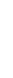 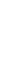 SienasSienas3Sienu apšuvuma demontāža,būvgružu savākšanam2404Sienu attīrīšana,bojātā apmetuma demontāžam21035Sienu apšūšana ar reģipsi 2 kārtās uz metāla karkasa m21036sienu gruntēšana 2*m21037sienu špaktelēšanam21038sienu krāsošanam2103VējtverisVējtverisVējtveris9Vējtvera sienu attīrīšana,gruntēšana,špaktelēšana,krāsošana.poz.1GrīdasGrīdasGrīdas10Esošā grīdas seguma nosegšana remonta laikām248ElektroinstalācijaElektroinstalācijaElektroinstalācija11Vecās elektroinstalācijas demontāžapoz.112Jaunās elektroinstalācijas montāžat.m.12513Slēdžu montāžagb.614Kontaktligzdu montāžagb.12Pretendenta nosaukumsReģistrācijas Nr.Pretendenta būvkomersantu reģistrācijas Nr.Pretendenta bankas rekvizītiAdreseTālr., faksa Nr.Par līguma izpildi atbildīgās personas vārds, uzvārds, tālr. Nr., e-pasta adresePretendenta būvdarbu vadītāja vārds uzvārds, sert.nr.Pretendents nodrošina vai nenodrošina līguma elektronisku parakstīšanuPretendenta pārstāvja vai pilnvarotās personas vārds, uzvārds, amatsPretendenta pārstāvja vai pilnvarotās personas pilnvarojuma pamatsNr.p.k.NosaukumsPVNCena kopā ar PVN, EURNr.p.k.NosaukumsCena bez PVN, EURPVNCena kopā ar PVN, EUR1Koridora remonts Jūras ielā 38b, Alojā, Limbažu novadā